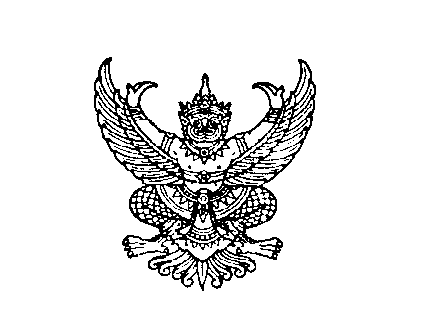 ที่ มท ๐๘19.2/ว ถึง สำนักงานส่งเสริมการปกครองท้องถิ่นจังหวัด (ตามบัญชีแนบท้าย)(ตามบัญชีแนบท้าย)	ตามหนังสือกรมส่งเสริมการปกครองท้องถิ่น ด่วนที่สุด ที่ มท 0819.2/ว 988 ลงวันที่ 
3 มีนาคม 2566 เรื่อง มติที่ประชุมคณะอนุกรรมการบริหารภารกิจถ่ายโอนด้านสาธารณสุขให้แก่
องค์กรปกครองส่วนท้องถิ่น โดยให้องค์การบริหารส่วนจังหวัดร่วมกับสำนักงานสาธารณสุขจังหวัด 
รวบรวมและจัดทำข้อมูลเกี่ยวกับบุคลากรของสถานีอนามัยเฉลิมพระเกียรติ 60 พรรษา นวมินทราชินี 
และโรงพยาบาลส่งเสริมสุขภาพตำบลที่ประสงค์ถ่ายโอนมายังสังกัดองค์การบริหารส่วนจังหวัด 
สำหรับปีงบประมาณ พ.ศ. 2567 พร้อมทั้งลงนามรับรองเพื่อความชัดเจนและถูกต้องตรงกัน และส่งให้
กรมส่งเสริมการปกครองท้องถิ่น ภายในวันที่ 7 มีนาคม 2566 ความละเอียดแจ้งแล้ว นั้น 	กรมส่งเสริมการปกครองท้องถิ่น ขอแจ้งขยายระยะเวลาในการจัดส่งข้อมูลบุคลากรดังกล่าวจากเดิมภายในวันที่ 7 มีนาคม 2566 เป็นภายในวันที่ 30 มีนาคม 2566 ในการนี้ ขอความร่วมมือจังหวัดรวบรวมข้อมูลดังกล่าวและส่งให้กรมส่งเสริมการปกครองท้องถิ่น ภายในวันที่ 30 มีนาคม 2566 พร้อมทั้ง แจ้งองค์การบริหารส่วนจังหวัดทราบการขยายระยะเวลาในการจัดส่งข้อมูลดังกล่าว 						กรมส่งเสริมการปกครองท้องถิ่น							 มีนาคม  2566 